MFD/TAS/EGPWS/WX500! ADS-B In/Out! EFI! E-HSI! TAWS-B! PFD! XM Weather! EVS! Sat Phone! Flint Tip Tanks!2001 Cessna T206H Turbo StationairN66TS Ser#T206083341429 Total Time Since New17 Since Lycoming Factory Remanufactured Engine (Zero Time)17 Since Prop Overhaul	Avionics: KX 155A Nav/Comm with GlideslopeKI 209 VOR/LOC/GS IndicatorKMA 28 Audio Panel/Marker Beacon/Six-position, Voice-activated IntercomGarmin GTX-345 Transponder with ADS-B In/OutKAP 140 Two-Axis Autopilot with Altitude PreselectAvionics Cooling Fan406 Emergency Locator TransmitterKLN 94 Color Moving Map GPS-IFR2nd KX 155A Nav/Com with GlideslopeKMH-820 MFD/TAS/EGPWS/WX500KI 209A VOR/LOC/GS Indicator with GPS InterfaceMD 41-233 GPS-Nav-HSI Selector/Annunciator Garmin G5 EFIGarmin G5 E-HSIMid-Continent MD41-1000 Senes TAWS AnnunciatorBendix/King KFD-840 Primary Flight DisplayBendix/King KRA10 Radar AltimeterBendix/King KDR-610 XM Data ReceiverMax-Vis EVS-100 Enhanced Vision System Mid-Continent TA202 Dual USB ChargerAir Cell ST-3100 Sat PhonePS Engineering PXE7300 AM/FM CD PlayerBose Headset Installation with Overhead MS ConnectorsJPI EDM-700 Engine MonitorTechnisonic TFM-403Davtron ClockAdditional Equipment:Backup AlternatorTanis Engine HeaterLoPresti Boom Beam LightsDeVane Tel-Tail LightsFlint Tip TanksMicro Dynamics Vortex GeneratorsRosen Sun VisorsFloatplane Provision KitOversized TiresAbrasion BootsExterior:Matterhorn White with Dark Blue, Gray and Vivid Blue StripesInterior:Leather Seat Surfaces, Dark Blue/Slate Blue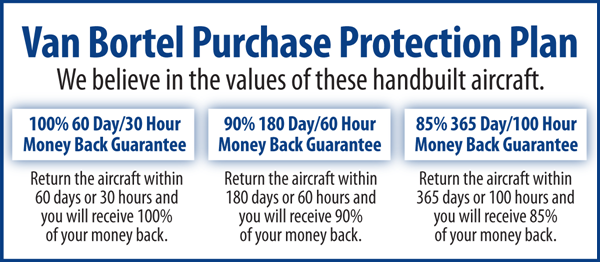 We fly the aircraft to your ramp for inspection by you and your mechanic at no cost or obligation to you.All Specifications Subject To Verification Upon InspectionLight HailTrades Welcome  •  No Damage History  •  Always Hangared  •  No Corrosion